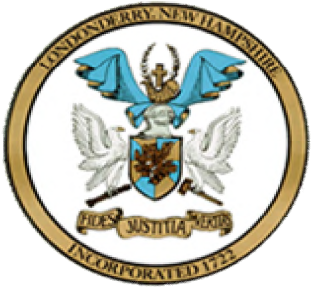 PUBLIC NOTICEPursuant to RSA 658:31, the Town Clerk gives notice that onMarch 5, 2024 starting at 8:00 am the pre-election counting of election ballots will be conducted at the Moose Hill Council Chambers on the First Floor of Town Hall.Date of Posting:  ________________________________-Sherry Farrell, Town Clerk